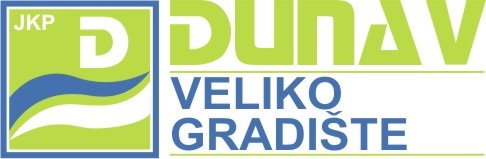 Наш број:__1039-1/2019_____Датум: 11.1.2019. године	На основу члана 51. Закона о јавним набавкама („Службени гласник РС“ бр. 124/12, 14/2015 и 68/2015), члана 9. Став 1. Тачка 2) Правилника о форми и садржини плана набавки и извештаја о извршењу плана набавки („Службени гласник РС“ бр. 29/13), Закона о буџету Републике Србије за 2019. годину („Сл. гласник РС“ бр. 99/2016),  програма пословања предузећа ЈКП „Дунав Велико Градиште“ из Великог Градишта за 2019. годину бр. 2500/2018 од 27.11.2018. године, директор ЈКП „Дунав Велико Градиште“  Велико Градиште доноси:О Д Л У К У	Усваја се Измена Плана јавних набавки за 2019. годину број 1039/2019 од 30.04.2019. године, заведена под бр. 1039/2019 од 30.04.2019. године, у складу са средствима планираним Финансијским планом и Програмом рада ЈКП „Дунав Велико Градиште“ за 2019. годину.Измена се састоји у опредељивању средстава за Одлуком о коришћењу средстава текуће буџетске резерве Општинског већа бр. 401-55/2019-01-4 од 21.03.2019. године у износу од 1.400.000,00 са ПДВ-ом.Измену Плана набавки објавити на Порталу јавних набавки и интернет сајту ЈКП „Дунав Велико Градиште“.ЈКП „Дунав Велико Градиште“    Велико Градиште		Директор		__________________________Љубица Митић, дипл. правник